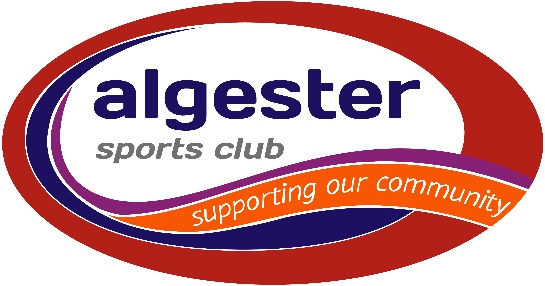 Algester Sports Club Remote Queensland Junior Lawn Bowls Scholarship Nomination Form 2024Players Name:________________________________________ Age:____________Address:_____________________________________________________________Club:_________________________________ District:________________________Email:_______________________________________ Phone:__________________What has this junior bowler shown at a club or district level on or off the green that their game will improve as a winner of this junior scholarship.  In 100 words or less, tell us why.Please attach a resume of achievements in bowls and email with this nomination form to bowls@algestersports.com.auSelection CommitteeBrad Harris – Bowls Development Manager Algester Sports ClubDarren Pashley – Chairman, Algester Sports ClubChristine Menicanin - General Manager Algester Sports Club